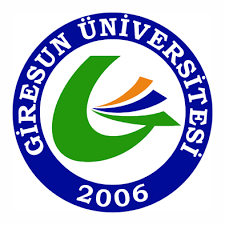 ….….….….….….…. MÜHENDİSLİĞİ BÖLÜMÜBAŞVURU DEĞERLENDİRME KOMİSYON KARARI													                              Tarih:……../……./20..20… - 20…. Eğitim – Öğretim Yılı Güz / Bahar Yarıyılında bölümümüze EK Madde-1 yoluyla geçiş yapmak isteyen  öğrencilerin başvuruları görüşülmüş, sonuçlar aşağıdaki tablodaki gibidir.  Başvurusu kabul edilen öğrenci sayısının ÖSYM kılavuzunda yayımlanan o yılki kontenjanın % 30’unu geçmemesi gerekir. Başvuran aday sayısının kontenjandan fazla olması durumunda puanı en yüksek olan adaydan başlamak üzere kontenjan kadar adayın kaydı yapılır.Öğrencinin sınava girdiği yıl itibariyle YÖK tarafından belirlenen Mühendislik Programları için belirlenen başarı sırası şartını taşıması gerekir. İlgili bilgilere ÖSYM’nin sayfasından ulaşılabilir.Yıllar itibariyle taban-tavan puanlar https://www.osym.gov.tr/ linkinden öğrenilebilir. Geçişlerle ilgili bilgilere YÖK’ün web sayfasından ulaşılabilir.MERKEZİ YERLEŞTİRME PUANINA GÖRE (EK MADDE-1) YATAY GEÇİŞ SONUÇLARIMERKEZİ YERLEŞTİRME PUANINA GÖRE (EK MADDE-1) YATAY GEÇİŞ SONUÇLARIMERKEZİ YERLEŞTİRME PUANINA GÖRE (EK MADDE-1) YATAY GEÇİŞ SONUÇLARIMERKEZİ YERLEŞTİRME PUANINA GÖRE (EK MADDE-1) YATAY GEÇİŞ SONUÇLARIMERKEZİ YERLEŞTİRME PUANINA GÖRE (EK MADDE-1) YATAY GEÇİŞ SONUÇLARIMERKEZİ YERLEŞTİRME PUANINA GÖRE (EK MADDE-1) YATAY GEÇİŞ SONUÇLARIMERKEZİ YERLEŞTİRME PUANINA GÖRE (EK MADDE-1) YATAY GEÇİŞ SONUÇLARIMERKEZİ YERLEŞTİRME PUANINA GÖRE (EK MADDE-1) YATAY GEÇİŞ SONUÇLARIMERKEZİ YERLEŞTİRME PUANINA GÖRE (EK MADDE-1) YATAY GEÇİŞ SONUÇLARIMERKEZİ YERLEŞTİRME PUANINA GÖRE (EK MADDE-1) YATAY GEÇİŞ SONUÇLARIMERKEZİ YERLEŞTİRME PUANINA GÖRE (EK MADDE-1) YATAY GEÇİŞ SONUÇLARIMERKEZİ YERLEŞTİRME PUANINA GÖRE (EK MADDE-1) YATAY GEÇİŞ SONUÇLARIMERKEZİ YERLEŞTİRME PUANINA GÖRE (EK MADDE-1) YATAY GEÇİŞ SONUÇLARISıraAdıSoyadıPuan  Türü Giriş YılıPuanıYılı Taban PuanıBaşvuru SınıfıGeldiği ÜniversiteBaşvurduğu BölümEğitim Şekli(NÖ-İÖ)Sonuç(KABUL-RET)AçıklamaKomisyon Üyeleri Adı Soyadı                 İmza